OCFD PEER SUPPORT TEAMConfidentiality AgreementThe undersigned agrees that, as a member of the Ocean City Fire Department Peer Support Team, I will keep in strict confidence all information received in the course of my duties as a Peer Support Person (PSP). Failure to adhere to this agreement will be grounds for my dismissal from the team.PSPs must inform members of the limits of their confidentiality and consider potential role conflicts (e.g. supervisor providing peer support). These should be consistent with law and department policy and may include:Threats to selfThreats to specific peopleChild, spouse, and elder abuseWhen required by law, or order of the CourtPSPs do not share information with co-workers and supervisors. They may advise supervisors of established confidentiality guidelines.  PSP’s must advise members that information told to them is not protected by legal privilege, is administratively provided, and may not be recognized in court proceedings.PRINT NAME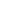 SIGNATURE								DATE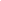 